Рекомендации для родителей по теме «Библиотека»  17.04.201.     Родителям рекомендуется: рассказать детям о библиотеке и работебиблиотекаря: спросить для чего людям нужны библиотеки; рассказать о том, что нужно беречь книги, и о том, как много людей разных профессий трудятся над производством книг; посетить вместе с ребенком библиотеку.2.     Задание: подобрать родственные слова к слову книга, библиотека. Взрослый —ребенокКак назвать книгу ласково? Книжка, книжечка.Как называется шкаф для книг? Книжный шкаф.Как называется человек, который любит читать книги? Книголюб.Как называется работа, когда книги печатают? Книгопечатание.Как называется ярмарка, на которой продают книги? Книжная ярмарка.Как называется хранилище для книг? Книгохранилище.Как называется профессия человека, который работает в библиотеке? БиблиотекарьКак называется книга, взятая из библиотеки? Библиотечная книга.Как назвать маленькую, (например домашнюю) библиотеку? Библиотечка.3. Выучи пословицу: Чтение — вот лучшее учение!4. Беседа с ребенком «Откуда книга пришла?»Взрослый -ребенокОткуда книга пришла? Из магазина, или из библиотеки.А в магазин или библиотеку как попала? С книгопечатного комбината.Что делают на книгопечатном комбинате? Книги печатают.Кто книги печатает? Люди на книгопечатных станках (такие машины)Кто сначала пишет книги? Писатели.       vНа чем писатели пишут книги? На бумаге.А бумага из чего сделана? Из дерева.А кто деревья сажает? Лесники5. Назови детских писателей, которых, ты знаешь? Александр Сергеевич Пушкин, Лев Николаевич Толстой, Николай Носов ...6.  Звуковой анализ слова:     Ю и Я - двойной звук ,см.правило!          ЮНГА                                    ЯМА                             ШЛЮПКА 7. Графический диктант.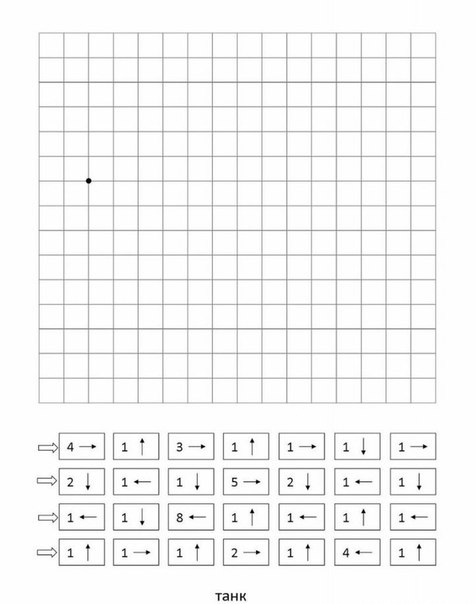 